TITRE DE LA MANIFESTATION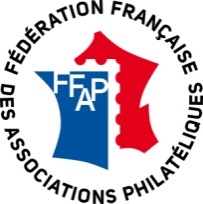 CHAMPIONNAT DE PHILATELIE REGIONAL (INTERREGIONAL)Région ….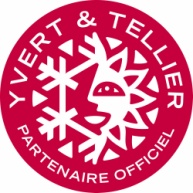 Lieu :Dates :ASSURANCE TOUS RISQUES « EXPOSITION REGIONALE »Je soussigné(e) NOM ………………………………………………..Prénom ………………………………………..Adresse : ………………………………………………………………………………………………Code postal : …………………..   			Ville : …………………………………………..Demande à :- utiliser, par l’intermédiaire du Comité d’organisation et par voie d’avenant, la police souscrite par la FFAP pour le transport aller/retour et séjour à l’exposition au taux de 			X,XXX  pour 1000								 - demeurer mon propre assureur (*)									- contracter personnellement et individuellement une assurance (*)				Valeur de la collection à assurer : ………………….	Montant de l’assurance : …………….	A régler par chèque à l’ordre de …………………………..  Fait à ………………………….			le ………………………	Signature : (*) Dans ces deux cas, remplir la feuille de non-recoursImprimé à renvoyer dûment rempli (quelque soit votre choix) avec votre fiche d’inscription définitive 